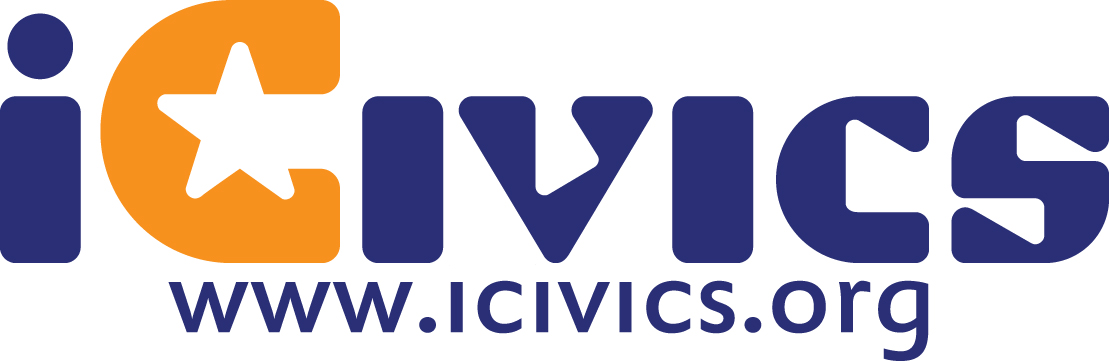 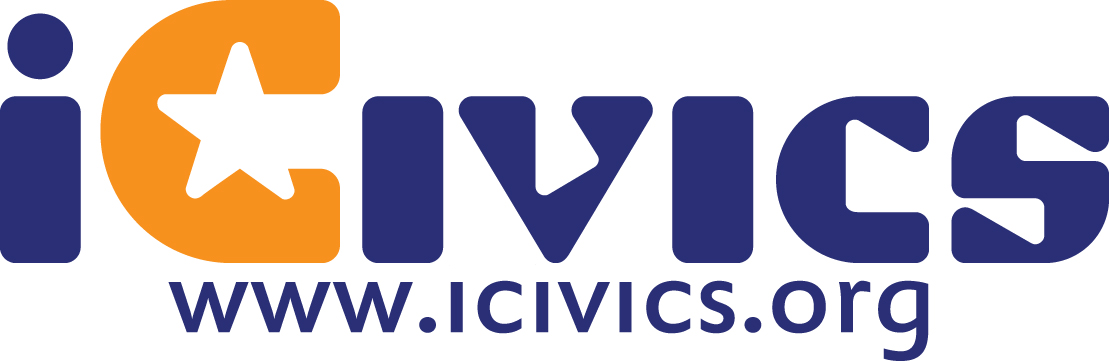 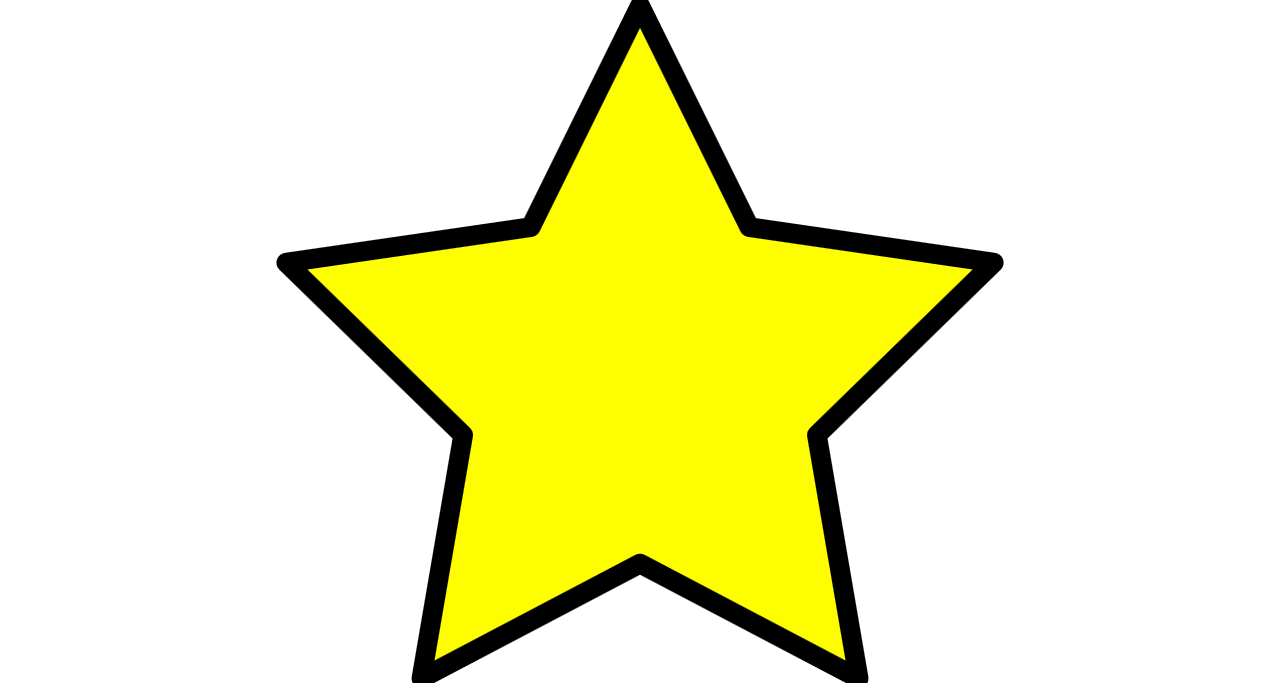 Sponsored by the U.S. District Court, Western District of Washington and the Seattle University School of LawThe U.S. District Court for the Western District of Washington in collaboration with the Seattle University School of Law is offering 5th through 9th grade teachers a unique opportunity to become proficient with using the free iCivics curriculum in the classroom. The program launched by Justice Sandra Day O’Connor is built around computer games that teach important civic content while students have fun. See www.iCivics.org. The iCivics organization was awarded a MacArthur Genius Award in 2015.This 3-day institute will help teachers become proficient in the games and lesson plans, as well as learn more in-depth content on the federal judiciary, the U.S. Constitution, branches of government, and civil rights. Judges who hear the cases you read about in the news, with long-term law-related education expert and iCivics Director for Washington Margaret Fisher, will prepare you to implement the iCivics lessons immediately in the classroom. Teachers from 2015 had this to say:“The website is a gold mine to teachers. I can't wait to use these resources in multiple classes and share with my colleagues.”“Best conference I have ever attended as an educator!”Two things: 1. The scope of presenters covered a wide range of experience and duties. I learned new information from each one. Their passion for fairness and faith in the process really impressed me. Wow! 2. The opportunity to collaborate with fellow teachers and to learn about a wonderful new curriculum tool. It takes so much time to learn something new for my classroom that I really appreciate the gift of time to share and practice.There were so many great aspects of this program. I learned so much from the iCivics instructors and from the various judges, probation/pretrial clerks, etc. Jury selection and sentencing were amazing and enlightening to the "reality" of being in the judicial environment. Thank you so much this is an invaluable program and much needed.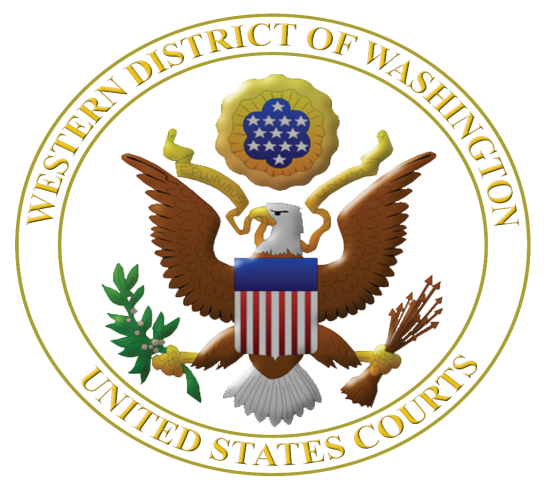 iCivics Institute for 5th through 9th Grade TeachersEligible applicants: Thirty 5th through 9th grade teachers teaching in any of 19 western counties of Washington* who did not participate in a prior iCivics Institute.Dates and times: Program starts at 8 a.m. on Monday, July 25 and ends on Wednesday July 27 at 3 p.m. A group dinner will be hosted on Tuesday, July 26. Institute Location: U.S. District Court, 700 Stewart St., 19th floor, Seattle, WA 98101.Clock hours: 20 clock hours pending, credit hours paid by teacher at $2 per credit.Cost: No registration fee, breakfasts and lunches provided on July 25-27, group dinner provided on July 26, parking is provided, and double occupancy hotel rooms provided for the nights of July 24, 25, and 26. If single occupancy is required, teachers are required to pay the additional $101 per night plus half of the room tax and fees.Registration: Rolling registration.Selection: Based on time of application and geographic diversity.More information: Margaret Fisher, Seattle University School of Law, fisherm2@seattleu.edu or 206-501-7963.Please apply early and send your completed application as soon as possible to: Margaret E. FisherDistinguished Practitioner in Residence Seattle University School of LawP. O. Box 222000Seattle, WA 98122 or send by email to: fisherm2@seattleu.edu *Counties in the Western District of Washington are: Clallam, Clark, Cowlitz, Grays Harbor, Island, Jefferson, King, Kitsap, Lewis, Mason, Pacific, Pierce, San Juan, Skagit, Skamania, Snohomish, Thurston, Wahkiakum, and Whatcom. APPLICATION to iCivics Institute 2016Name: _______________________________________________________________Name of School: _____________________________________School Dist./Employer: ______________ County School Located: _______________School Address: _______________________________________________________City: ______________, WA Zip: ______ Phone Numbers: Work ______________ Home _______________ Cell ________________ Work Email Address: ___________________________________________________Preferred during school year: ____ Yes  ____ No; During summer 2016: ____ Yes    ____ NoPersonal Email Address: __________________________________________________ Preferred during school year: ____ Yes  ____ No; During summer 2016: ____ Yes    ____ NoWashington Teaching License #: _________________________________ Home Mailing Address: ________________________City: _____________, WA Zip: ________ Provide a brief statement of intent – no more than 300 words – as to how you will use the iCivics Institute experience in your teaching assignment and share your experience with teaching colleagues. By submitting this application, I certify that (please initial): I will commit to attending all three days of the iCivics Teacher Institute. NOTE: Absent an emergency, teachers will not be excused from full participation in all sessions.And	I have notified my principal of my application to this Institute. Name of Principal orAdministrator: _____________________________________________________Please send your completed application as soon as possible to: Margaret E. FisherDistinguished Practitioner in Residence Seattle University School of LawP. O. Box 222000Seattle, WA 98122 or send by email to: fisherm2@seattleu.edu 